PRAYER FOR MARRIAGE PROBLEMS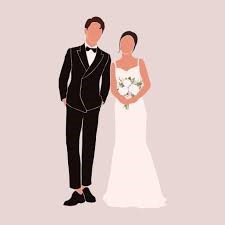 God ordained Marriage between a man and woman who love each other according to the Word of God (Gen 1:27-28) In some cases however, some have observed their marriages decline from great heights to hostile unions.  What happens when the love that binds a man /woman in marriage evaporates to thin air?  The rest is usually tensions; stress; suspicions; and ultimately divorce which leaves emotional scars on the one-time lovers.Friend, how is your marriage? Do you and your spouse take your marriage seriously and pray for your marriage as you will pray for an important need/ project in your life?Do you pray effectively for your marriage?  How often do you pray for your marriage?  Pastor Edward invites you and spouse to Messiah Hour, a prayer program designed to support everyone including marriage and other requests.Pastor Edward has prayed for many to receive victories in many countries.JOIN MESSIAH HOUR ON Saturday July 22nd, 2023 8AM ESTZOOM 	ID#	985 751 5009RSVP FOR FIRST TIMERS PLEASE           TEXT: 714-473-8202  